                                   	Białobrzegi dnia 27.10.2014 r.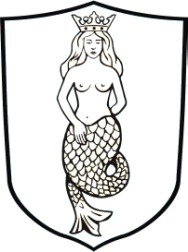 Burmistrz Miasta i Gminy Białobrzegiinformuje, że na tablicy ogłoszeń w siedzibie Urzędu Miasta i Gminy w BiałobrzegachPlac Zygmunta Starego 9, 26 - 800 Białobrzegibędzie wywieszony w dniach od 06 listopada do 28 listopada 2014 r.WYKAZ  NIERUCHOMOŚCI    PRZEZNACZONYCH  DO   DZIERŻAWYPrzedmiotowy wykaz dotyczy części nieruchomości położonej w obrębie Białobrzegi gm. Białobrzegi oznaczonej nr ewid. 1532/1 o pow. 12,5 m2, przeznaczonej do wydzierżawienia na okres 3 lat w drodze bezprzetargowej i objęty jest Zarządzeniem Burmistrza Miasta i Gminy Białobrzegi nr 103/2014 z dnia 21.10.2014 r.BurmistrzMiasta i Gminy BiałobrzegiWiesław Banachowicz